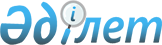 О проекте Указа Президента Республики Казахстан "О мерах по реализации Послания Главы государства народу Казахстана от 29 января 2010 года "Новое десятилетие - новый экономический подъем - новые возможности Казахстана"Постановление Правительства Республики Казахстан от 10 февраля 2010 года № 82      Правительство Республики Казахстан ПОСТАНОВЛЯЕТ:

      внести на рассмотрение Президента Республики Казахстан проект Указа Президента Республики Казахстан "О мерах по реализации Послания Главы государства народу Казахстана от 29 января 2010 года "Новое десятилетие - новый экономический подъем - новые возможности Казахстана".      Премьер-Министр

      Республики Казахстан                       К. МасимовУказ Президента Республики КазахстанО мерах по реализации Послания Главы государства народу

Казахстана от 29 января 2010 года "Новое десятилетие - новый

экономический подъем - новые возможности Казахстана"      В целях реализации Послания Главы государства народу Казахстана от 29 января 2010 года "Новое десятилетие - новый экономический подъем - новые возможности Казахстана"

      ПОСТАНОВЛЯЮ:

      1. Утвердить прилагаемый Общенациональный план мероприятий по реализации Послания Главы государства народу Казахстана от 29 января 2010 года "Новое десятилетие - новый экономический подъем - новые возможности Казахстана" (далее - Общенациональный план).

      2. Правительству Республики Казахстан:

      1) обеспечить неукоснительное и своевременное исполнение мероприятий Общенационального плана, а также проведение на системной основе информационно-разъяснительной работы по положениям Послания Главы государства народу Казахстана от 29 января 2010 года "Новое десятилетие - новый экономический подъем - новые возможности Казахстана";

      2) ежегодно, к 25 января и 25 июля, по итогам полугодия и года представлять в Администрацию Президента Республики Казахстан информацию о ходе выполнения Общенационального плана.

      3. Первым руководителям государственных органов, непосредственно подчиненных и подотчетных Президенту Республики Казахстан, центральных и местных исполнительных органов, других государственных органов обеспечить неукоснительное и своевременное исполнение мероприятий Общенационального плана.

      4. Контроль за исполнением настоящего Указа возложить на Администрацию Президента Республики Казахстан.

      5. Настоящий Указ вводится в действие со дня подписания.      Президент

      Республики Казахстан                       Н.НазарбаевУТВЕРЖДЕН     

Указом Президента 

Республики Казахстан

от " " 2010 года №Общенациональный план мероприятий

по реализации Послания Главы государства народу Казахстана

от 29 января 2010 года "Новое десятилетие - новый экономический

подъем - новые возможности Казахстана"Примечания: расшифровка аббревиатур:

МТСЗН - Министерство труда и социальной защиты населения Республики Казахстан

МИД - Министерство иностранных дел Республики Казахстан

МИТ - Министерство индустрии и торговли Республики Казахстан

МЭБП - Министерство экономики и бюджетного планирования Республики Казахстан

МФ - Министерство финансов Республики Казахстан

МЮ - Министерство юстиции Республики Казахстан

МОН - Министерство образования и науки Республики Казахстан

МЗ - Министерство здравоохранения Республики Казахстан

МКИ - Министерство культуры и информации Республики Казахстан

МСХ - Министерство сельского хозяйства Республики Казахстан

МТК - Министерство транспорта и коммуникаций Республики Казахстан

МЭМР - Министерство энергетики и минеральных ресурсов Республики Казахстан

МЧС - Министерство по чрезвычайным ситуациям Республики Казахстан

МВД - Министерство внутренних дел Республики Казахстан

МО - Министерство обороны Республики Казахстан

МТС - Министерство туризма и спорта Республики Казахстан

КНБ - Комитет национальной безопасности Республики Казахстан

ГП - Генеральная прокуратура Республики Казахстан

АБЭКП - Агентство Республики Казахстан по борьбе с экономической и коррупционной преступностью (финансовая полиция)

АДСиЖКХ - Агентство Республики Казахстан по делам строительства и жилищно-коммунального хозяйства

АФН - Агентство по регулированию и надзору финансового рынка и финансовых организаций Республики Казахстан

АЗК - Агентство Республики Казахстан по защите конкуренции

АРДРФЦА - Агентство по регулированию деятельности регионального финансового центра города Алматы

АИС - Агентство Республики Казахстан по информатизации и связи

НБ - Национальный Банк Республики Казахстан

АО "Самрук-Казына" - акционерное общество "Фонд национального благосостояния "Самрук-Казына"

АО "НУХ "КазАгро" - акционерное общество "Национальный управляющий холдинг "КазАгро"

СПК - социально-предпринимательские корпорации

НПА - нормативно-правовой акт

СНГ - Содружество Независимых Государств

НПО - неправительственные организации

ОБСЕ - Организация по безопасности и сотрудничеству в Европе

СМИД - Совет министров иностранных дел
					© 2012. РГП на ПХВ «Институт законодательства и правовой информации Республики Казахстан» Министерства юстиции Республики Казахстан
				№

п/пНаименование

мероприятияФорма

завершенияОтветственные

исполнителиСрок

исполнения123451. Меры по реализации Стратегического плана развития

Республики Казахстан до 2020 года1. Меры по реализации Стратегического плана развития

Республики Казахстан до 2020 года1. Меры по реализации Стратегического плана развития

Республики Казахстан до 2020 года1. Меры по реализации Стратегического плана развития

Республики Казахстан до 2020 года1. Меры по реализации Стратегического плана развития

Республики Казахстан до 2020 годаДиверсификация экономики - ключ к успехуДиверсификация экономики - ключ к успехуДиверсификация экономики - ключ к успехуДиверсификация экономики - ключ к успехуДиверсификация экономики - ключ к успеху1.Принятие

межотраслевого

плана

научно-

технологического

развития страны до

2020 годаПостановление

ПравительстваМИТ, МОН, МЭМР,

МСХ, МТК, МЭБП,

МЗ, МООС, МТСЗН,

АДСиЖКХ, АИС, АО

"ФНБ

"Самрук-Казына",

АО "НУХ "КазАгро"Сентябрь

2010 года2.Создание

управляющих центров

(штабов) по

реализации

инвестиционных

проектов в рамках

Карты

индустриализации на

республиканском и

региональном

уровняхРаспоряжение

Премьер-

МинистраМИТ, МЭБП,

заинтересованные

государственные

органы, акимы

областей, г.г.

Астаны и АлматыФевраль

2010 года3.Разработка и

внесение в

Парламент нового

проекта Закона

Республики

Казахстан "О науке"Проект ЗаконаМОН, МСХФевраль

2010 годаПривлечение инвестицийПривлечение инвестицийПривлечение инвестицийПривлечение инвестицийПривлечение инвестиций4.Принятие Закона

Республики

Казахстан,

предусматривающего

внесение изменений

и дополнений в

законодательство по

вопросам концессийЗаконМЭБП, МИТ, МТК,

МЭМР, МОН, МТСЗН,

МТС, МЗ, МФ, АЗК,

АРЕМ, АФН, НБ (по

согласованию),

акимы областей,

г.г. Астаны и

АлматыДо 1 июля

2010 годаПредпринимательство - движущая сила новой экономикиПредпринимательство - движущая сила новой экономикиПредпринимательство - движущая сила новой экономикиПредпринимательство - движущая сила новой экономикиПредпринимательство - движущая сила новой экономики5.Разработка

бюджетной программы

по развитию

предпринимательства

в регионах

"Дорожная карта

бизнеса - 2020"Информация в

Администрацию

ПрезидентаМЭБП, МИТ, МСХ,

МЭМР, МТСЗН,

акимы областей,

гг. Астаны и

АлматыАпрель

2010 года6.Проведение

реорганизации СПК с

учетом их создания

во всех регионах и

принятие решения о

передаче СПК

местным

исполнительным

органамПостановление

ПравительстваМИТ, МФ, МЭМР,

МЭБП, СПК, АО

"ФНБ

"Самрук-Казына",

акимы областей,

г.г. Астаны и

АлматыI квартал

2010 года7.Завершение передачи

СПК местным

исполнительным

органамИнформация в

Администрацию

ПрезидентаМФ, МИТ, МЭМР,

МЭБП, СПК, АО

"ФНБ

"Самрук-Казына",

акимы областей,

г.г. Астаны и

АлматыII квартал

2010 года8.Принятие Закона

Республики

Казахстан "О

специальных

экономических

зонах"ЗаконМИТ, МФ, МЭБП,

МЮ, МЭМР, МТК,

МТС, МИД, МТСЗН,

МОН, АИС, АО"ФНБ

"Самрук-Казына",

акимы областей,

г.г. Астаны и

АлматыДекабрь

2010 годаРазвитие регионов - развитие страныРазвитие регионов - развитие страныРазвитие регионов - развитие страныРазвитие регионов - развитие страныРазвитие регионов - развитие страны9.Разработка проектов

программ развития

территорийИнформация в

Администрацию

ПрезидентаМЭБП, МЧС, МСХ,

АЗК, АДСиЖКХ,

акимы областей,

г.г. Астаны и

АлматыИюль

2010 годаБазовые условия реализации Стратегического плана развития

Республики Казахстан до 2020 годаБазовые условия реализации Стратегического плана развития

Республики Казахстан до 2020 годаБазовые условия реализации Стратегического плана развития

Республики Казахстан до 2020 годаБазовые условия реализации Стратегического плана развития

Республики Казахстан до 2020 годаБазовые условия реализации Стратегического плана развития

Республики Казахстан до 2020 года10.Разработка и

внесение в

Парламент проекта

Закона Республики

Казахстан "О

внесении изменений

и дополнений в

Закон Республики

Казахстан "О

республиканском

бюджете на 2010 -

2012 годы"Проект ЗаконаМЭБПФевраль

2010 года11.Разработка проекта

Концепции

формирования и

использования

средств

Национального фонда

Республики

КазахстанПроект Указа

ПрезидентаМЭБП, МФ, НБ, АФНМарт

2010 года12.Разработка и

внесение в

Парламент проекта

Закона Республики

Казахстан по

вопросам

регулирования

банковской

деятельности и

финансовых

организаций в части

минимизации рисковПроект ЗаконаАФН, НБ, МФ, МЭБПДо 1 июля

2010 года13.Принятие мер по

дальнейшему росту

капитализации и

ликвидности

фондового рынка

страныИнформация в

Администрацию

ПрезидентаАРДРФЦА, МФ, НБ,

АФН, МЭБП, МИТ,

АО "ФНБ

"Самрук-Казына"По итогам

полугодия2. Человек - главное богатство страны2. Человек - главное богатство страны2. Человек - главное богатство страны2. Человек - главное богатство страны2. Человек - главное богатство страныОбразованиеОбразованиеОбразованиеОбразованиеОбразование14.Разработка

отраслевой

программы

"Балапан",

направленной на

повышение

обеспечения детей

дошкольным

образованием и

воспитаниемИнформация в

Администрацию

ПрезидентаМОНДо 1 мая

2010 года15.Разработка и

внесение в

Парламент проекта

Закона Республики

Казахстан "О

статусе Назарбаев

Университета,

Назарбаев Фонда,

Назарбаев

Интеллектуальные

школы", в том числе

регулирующего

создание трех

научных центров:

"Центр науки о

жизни",

"Международный

инструментальный

центр" и "Центр

альтернативной

энергетики"Проект ЗаконаМОН, МИТ,

заинтересованные

государственные

органыАпрель

2010 годаЗдравоохранениеЗдравоохранениеЗдравоохранениеЗдравоохранениеЗдравоохранение16.Разработка и

внесение в

Парламент проекта

Закона Республики

Казахстан "О

внесении изменений

и дополнений в

некоторые

законодательные

акты Республики

Казахстан по

вопросам

государственных

предприятий в

сферах образования

и здравоохранения"Проект ЗаконаМЭБП, МОН, МЗ,

МФ, МЮМарт

2010 года17.Выработка комплекса

мер по развитию

массового спорта в

КазахстанеПредложения в

Администрацию

Президента,

Канцелярию

Премьер-

МинистраМТС, акимы

областей, г.г.

Астаны и АлматыДо 1 апреля

2010 годаПолитика в области жилищно-коммунального сектора и

водообеспеченияПолитика в области жилищно-коммунального сектора и

водообеспеченияПолитика в области жилищно-коммунального сектора и

водообеспеченияПолитика в области жилищно-коммунального сектора и

водообеспеченияПолитика в области жилищно-коммунального сектора и

водообеспечения18.Принятие отраслевой

Программы

модернизации

жилищно-

коммунального

хозяйства до 2020

года

предусматривающей

продолжение работы

по водообеспечению

сельских населенных

пунктов и малых

городовПостановление

ПравительстваАДСиЖКХ, МСХ,

МЭМР, МООС, АРЕМ,

АЗК, акимы

областей, г.г.

Астаны и АлматыНоябрь

2010 года3. Внутриполитическая стабильность - надежный фундамент

реализации Стратегического плана развития Республики

Казахстан до 2020 года3. Внутриполитическая стабильность - надежный фундамент

реализации Стратегического плана развития Республики

Казахстан до 2020 года3. Внутриполитическая стабильность - надежный фундамент

реализации Стратегического плана развития Республики

Казахстан до 2020 года3. Внутриполитическая стабильность - надежный фундамент

реализации Стратегического плана развития Республики

Казахстан до 2020 года3. Внутриполитическая стабильность - надежный фундамент

реализации Стратегического плана развития Республики

Казахстан до 2020 года19.Выработка

предложений по

проведению

административной

реформы в

правоохранительных

органахПредложения в

Администрацию

ПрезидентаМЮ, ГП, МВД, МЧС,

КНБ, АБЭКПАпрель

2010 года20.Проведение широкой

информационно-

пропагандистской

работы по

разъяснению

основных положений

Стратегического

плана развития

Республики

Казахстан до 2020

года и Послания

Главы государства

народу Казахстана

"Новое десятилетие

- новый

экономический

подъем - новые

возможности

Казахстана"

совместно с НПОИнформация в

Администрацию

ПрезидентаМКИ,

заинтересованные

государственные

органыИюль,

декабрь

2010 года4. Внешняя политика4. Внешняя политика4. Внешняя политика4. Внешняя политика4. Внешняя политика21.Проведение

неформального СМИД

ОБСЕ в г.Алматы

(июль 2010 г.)Информация в

Администрацию

ПрезидентаМИД, МЮ, КНБ, МО,

МВД, ГП, МЧС,

МТК, МЗ, МКИ,

МОН, АИС, акимы

г.г.Астаны и

АлматыДекабрь

2010 года22.Проведение саммита

ОБСЕ в г.Астане

(ноябрь - декабрь

2010 г.) по

актуальным

проблемам

безопасности в зоне

ответственности

ОБСЕ, ситуации в

Афганистане и

вопросам

толерантностиИнформация в

Администрацию

ПрезидентаМИД, МЮ, КНБ, МО,

МВД, ГП, МЧС,

МТК, МЗ, МКИ,

МОН, АИС, акимы

г.г.Астаны и

АлматыДекабрь

2010 года